Name: ___________________________Date: ________________________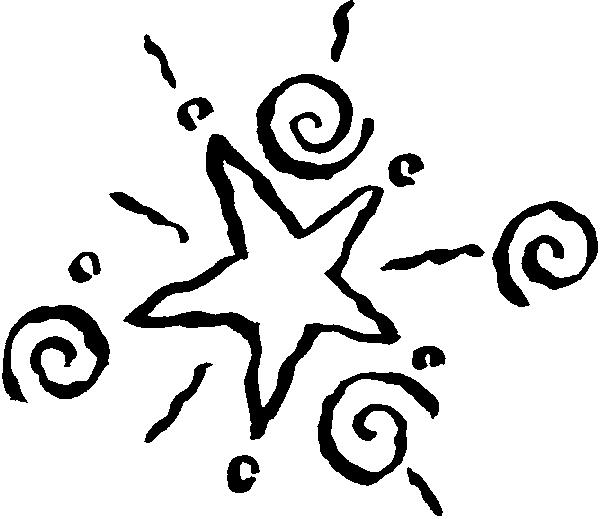 Book Title: ______________________________ Author: _______________Student Goal:  It is my goal to complete my book by ____________________, so I need to read _____ pages each day. Total pages read this week: _____Student Self-Assessment (Check the box below)I am on track to meeting my goal.I am not on track to meeting my goal.Teacher Feedback:Score: ________/25 = ________%To accomplish my goal I will: _____________________________________________________________________________________________________________________________________________________________________Date:Starting page:Starting page:Ending Page:Ending Page:Total # of pages read:Total # of pages read:Time spent reading:Write 3-5 COMPLETE sentences using one of the following sentence starters: Write 3-5 COMPLETE sentences using one of the following sentence starters: Write 3-5 COMPLETE sentences using one of the following sentence starters: Write 3-5 COMPLETE sentences using one of the following sentence starters: Write 3-5 COMPLETE sentences using one of the following sentence starters: Write 3-5 COMPLETE sentences using one of the following sentence starters: Write 3-5 COMPLETE sentences using one of the following sentence starters: Write 3-5 COMPLETE sentences using one of the following sentence starters: I enjoyedI don’t understandI enjoyedI don’t understandIf….thenIt was cleverIf….thenIt was cleverSurprisingly,It helped meSurprisingly,It helped meIt is clearI couldIt is clearI couldDate:Starting page:Starting page:Ending Page:Ending Page:Total # of pages read:Total # of pages read:Time spent reading:Write 3-5 COMPLETE sentences using one of the following sentence starters: Write 3-5 COMPLETE sentences using one of the following sentence starters: Write 3-5 COMPLETE sentences using one of the following sentence starters: Write 3-5 COMPLETE sentences using one of the following sentence starters: Write 3-5 COMPLETE sentences using one of the following sentence starters: Write 3-5 COMPLETE sentences using one of the following sentence starters: Write 3-5 COMPLETE sentences using one of the following sentence starters: Write 3-5 COMPLETE sentences using one of the following sentence starters: The bestIt is possibleThe bestIt is possibleI didn’t care forI understandI didn’t care forI understandIn my opinionSometimesIn my opinionSometimesI feelI never realizedI feelI never realizedDate:Starting page:Starting page:Ending Page:Ending Page:Total # of pages read:Total # of pages read:Time spent reading:Write 3-5 COMPLETE sentences using one of the following sentence starters: Write 3-5 COMPLETE sentences using one of the following sentence starters: Write 3-5 COMPLETE sentences using one of the following sentence starters: Write 3-5 COMPLETE sentences using one of the following sentence starters: Write 3-5 COMPLETE sentences using one of the following sentence starters: Write 3-5 COMPLETE sentences using one of the following sentence starters: Write 3-5 COMPLETE sentences using one of the following sentence starters: Write 3-5 COMPLETE sentences using one of the following sentence starters: I wonderIt was interestingI wonderIt was interestingI learnedOn pageI learnedOn pageIt is unusualI agree withIt is unusualI agree withI noticedThis connects toI noticedThis connects toDate:Starting page:Starting page:Ending Page:Ending Page:Total # of pages read:Total # of pages read:Time spent reading:Write 3-5 COMPLETE sentences using one of the following sentence starters: Write 3-5 COMPLETE sentences using one of the following sentence starters: Write 3-5 COMPLETE sentences using one of the following sentence starters: Write 3-5 COMPLETE sentences using one of the following sentence starters: Write 3-5 COMPLETE sentences using one of the following sentence starters: Write 3-5 COMPLETE sentences using one of the following sentence starters: Write 3-5 COMPLETE sentences using one of the following sentence starters: Write 3-5 COMPLETE sentences using one of the following sentence starters: I wishI thinkI wishI thinkI disagree withThis authorI disagree withThis authorWhen I readOne factWhen I readOne factI am unsureAnotherI am unsureAnotherDate:Starting page:Starting page:Ending Page:Ending Page:Total # of pages read:Total # of pages read:Time spent reading:Write 3-5 COMPLETE sentences using one of the following sentence starters: Write 3-5 COMPLETE sentences using one of the following sentence starters: Write 3-5 COMPLETE sentences using one of the following sentence starters: Write 3-5 COMPLETE sentences using one of the following sentence starters: Write 3-5 COMPLETE sentences using one of the following sentence starters: Write 3-5 COMPLETE sentences using one of the following sentence starters: Write 3-5 COMPLETE sentences using one of the following sentence starters: Write 3-5 COMPLETE sentences using one of the following sentence starters: The twist isThe focus isThe twist isThe focus isAn interesting quoteThis reminds me ofAn interesting quoteThis reminds me ofIt seems as ifI can apply this toIt seems as ifI can apply this toIf I could adviseOne cause/effect I noticedIf I could adviseOne cause/effect I noticed